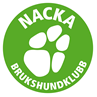 Protokoll Styrelsemöte Datum: 	2019-12-10
Tid:	kl. 18.30
Plats:	KlubbstuganNärvarande: Annette Ståhl, Miriam Helleday, Christina Rudén, Lotta Zanderholm, Jasmin Griffin, Johanna Tak, Inger Larsson Meddelat förhinder: Nathalie Isaksson, Jerker Linnerborg Ordföranden hälsade alla välkomna och öppnade mötetDagordningen fastställdesLotta valdes till justerareFöregående mötesprotokoll godkändes och lades till handlingarnaMark och Stuga: Renovera stugan; Medlemsmötet var positivt till att renovera stugan, så vi beslutade att vi bestämmer en budget för det under budgetprocessen. ”Hyvla” parkeringen; Kommunen har inte hörts av sen sist.Planering årsmöte (onsdagen den 19 februari 2020 kl 18.30); Valberedningen är påmind, Christina påminner sektorerna. Inger beställer smörgåstårta. Vi beslutade att ha ett kombinerat styrelsemöte och budgetmöte tisdagen den 14 januari kl 18.30. Fråga från Pinscherklubben om att hyra stugan lördagen den 8/2, kl 9.00 -16.00; Vi beslutade att Pinscherklubben får hyra stugan för 500 kr.Hallhyra för instruktörsträff Agility; Vi beslutade att klubben bekostar hallhyran på 1200 kr.Kommande tävlingar i Nosework 12/1 och Lydnad 25/1; Planering pågår. Lydnadstävlingen blir i Haningen hundhall.Profilprodukter; Vi beslutade att anlita Prima4You och att erbjuda hela deras sortiment. Christina fixar.Ekonomi; Vi hade inget underlag, men läget är stabilt.Samarbetet med Studiefrämjandet; Villkoren för Studiefrämjandets bidrag till oss har ändrats, så vi får inget bidrag per deltagare som tidigare. Istället kan vi få max 5 000 kr ”mot kvitton”. Dessutom arrangerar de konkurrerande kurser numera. Annette kollar med distriktets HUS om det finns regler från SBK som vi måste följa.  Övriga frågor; Vi diskuterade om vi kan ha rabatter på kursavgifter för t ex pensionärer och ungdomar; Vi beslutade att tills vidare inte ha olika avgifter eftersom det blir svårare att ha koll på att kurserna går plus, och det blir dessutom mer administration.Ordföranden tackade alla och avslutade mötet, och vi tackade ordföranden för goda lussebullar!Vid protokolletChristina Rudén, sekrJusterasLotta Zanderholm	 		Annette Ståhl, ordförande		